Консультация для родителейКак пригласить в дом Деда Мороза?Если вам кажется, что ваш ребенок уже достаточно взрослый для встречи с Дедом Морозом, тогда смело приглашайте его к себе в дом. Но не забудьте ребенка к этому подготовить:Заведите с ним разговор про Дедушку Мороза заранее, расскажите о том какой он добрый, как любит детей, и всегда точно знает, кому что подарить.Пусть ребенок посмотрит несколько новогодних мультфильмов, расскажите ему рождественскую сказку, покажите картинки с изображением Деда Мороза и его сказочной внучки Снегурочки. Такое заочное знакомство избавит ребенка от стресса, который может возникнуть при очной встрече со сказочными гостями.Если ваш ребенок гиперактивен или слишком возбудим, будет лучше, если визит Деда Мороза состоится утром или днем, но никак не вечером. Малыш обязательно должен располагать достаточным количеством времени и для того, чтобы успокоиться, и вдоволь наиграться подаренной игрушкой.Объясните ребенку, что и Дед Мороз, в свою очередь, тоже будет рад подарку – песенке, танцу или новогоднему стихотворению в исполнении малыша. Праздничное выступление стоит подготовить заранее, отрепетировать его несколько раз, - тогда маленький артист, исполняя свой номер, будет чувствовать себя уверенно.Заранее немного расскажите Деду Морозу о характере и особенностях ребенка. Если ваш малыш категорически не любит петь или рассказывать стихи, но играет с удовольствием на пианино, пусть сказочный гость попросит его исполнить любимое музыкальное  произведение.После того как обмен подарками состоялся, не спешите расставаться с Дедушкой Морозом. Приготовьте заранее музыкальный диск с веселыми детскими песенками и устройте праздничный хоровод вокруг елки. Постарайтесь, чтобы в этот знаменательный день вся семья была в сборе, - ребенку будет особенно приятно провести его в кругу самых близких людей.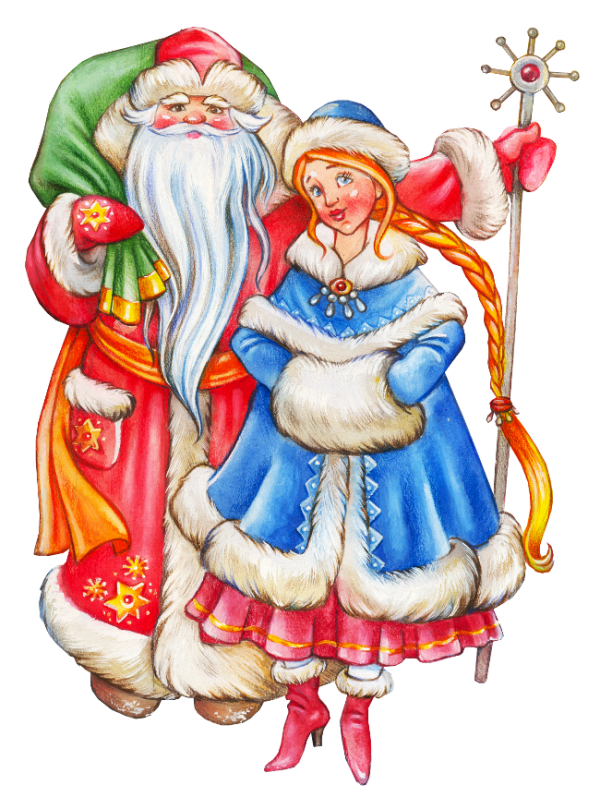 Материал подготовили воспитатели: Булычева Л.А. и Шишкина М.М.